Задание для дистанционного обучения. 2Б (ДПТ).
(04.02.2022г.)
Тема: "Бисер в декоре мордовского костюма".
Ознакомьтесь с материалом и попробуйте самостоятельно, опираясь на описание сплести поперечный жгут.


























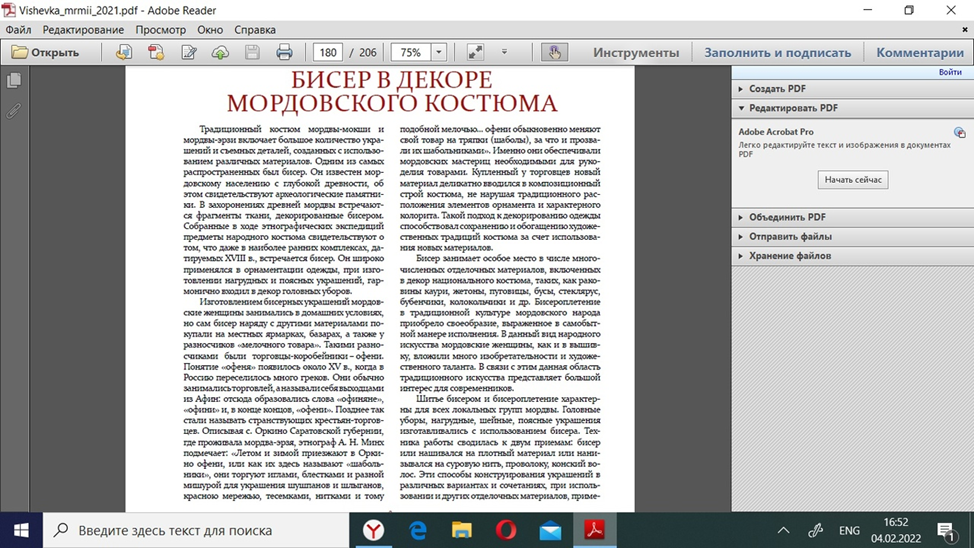 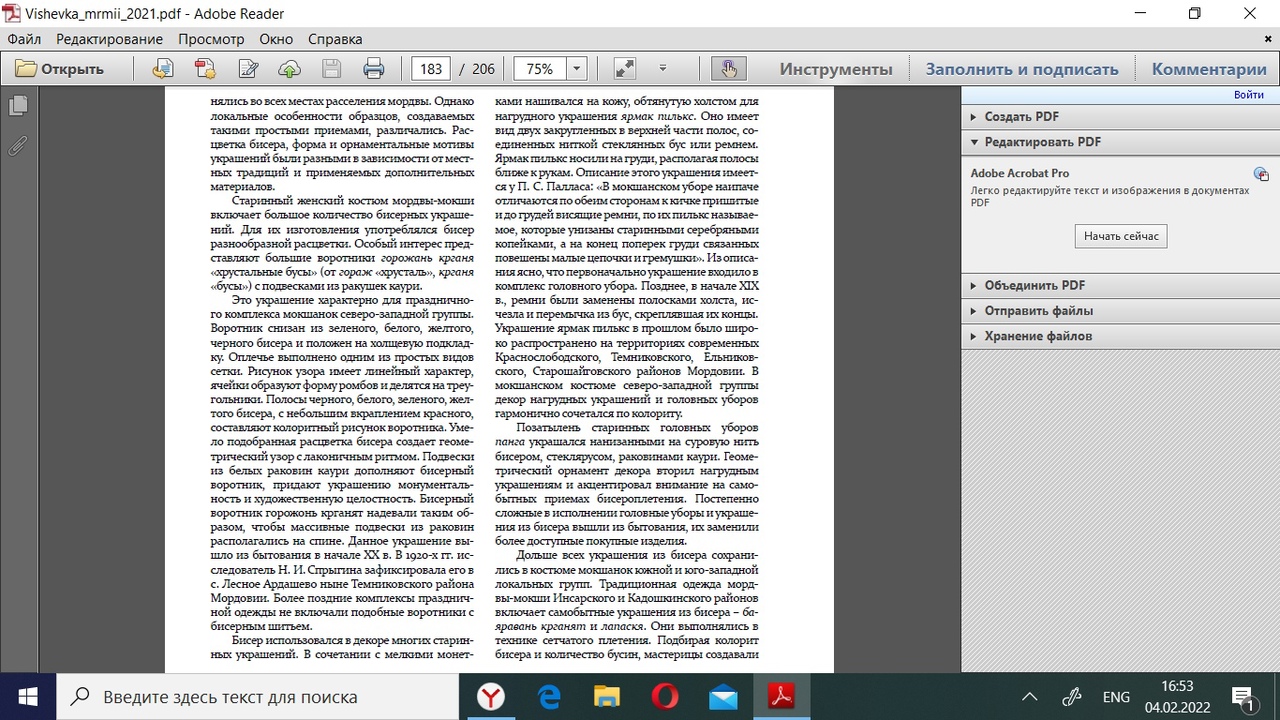 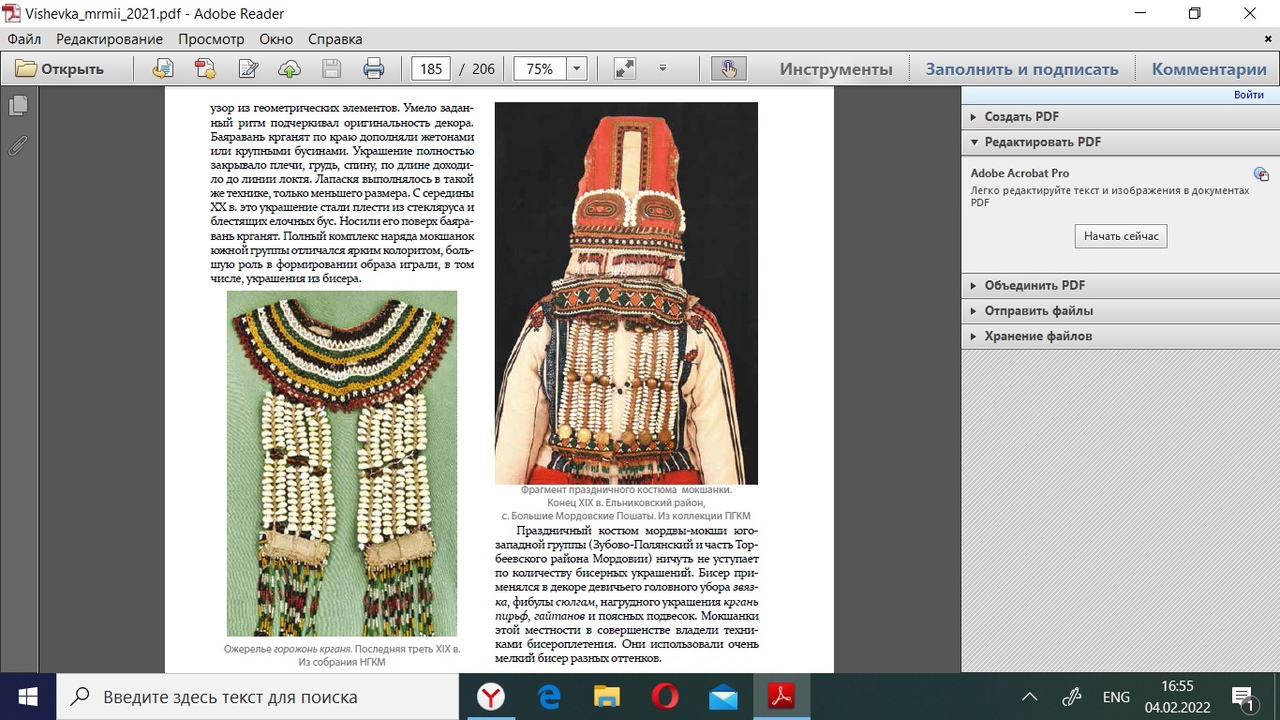 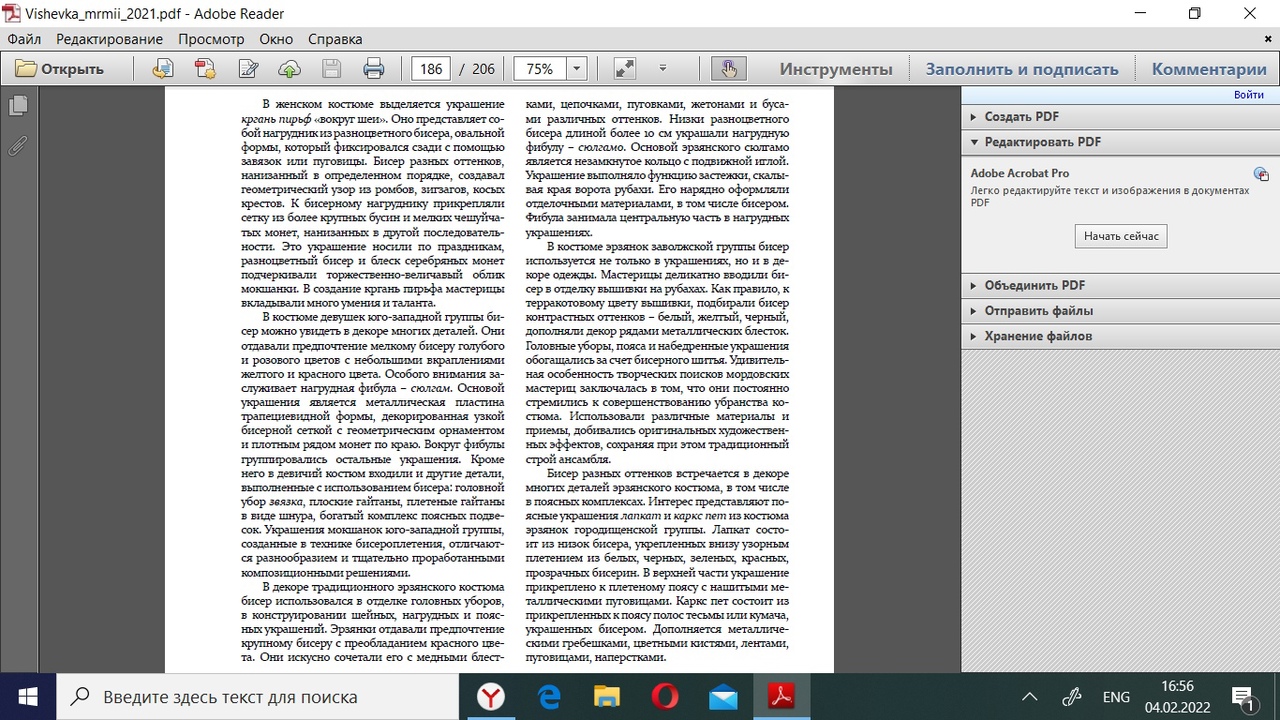 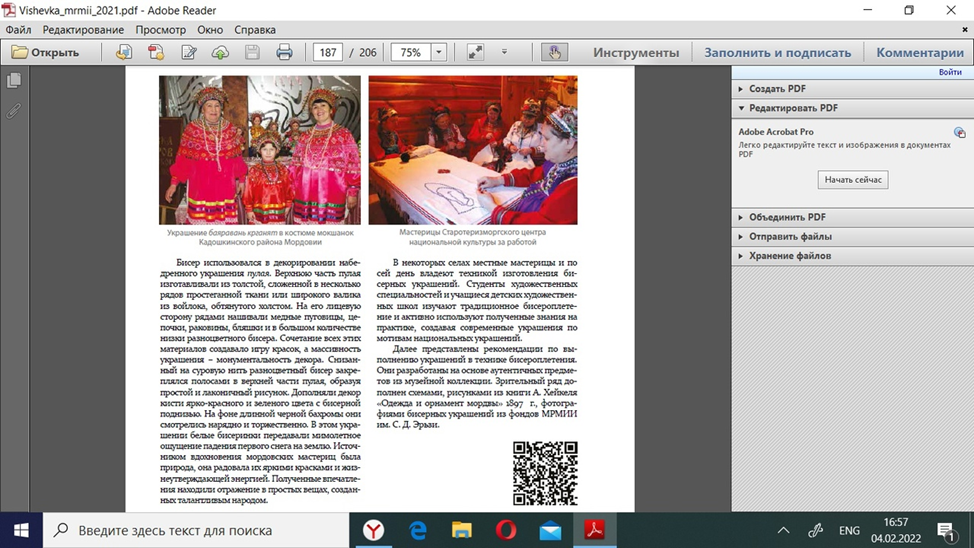 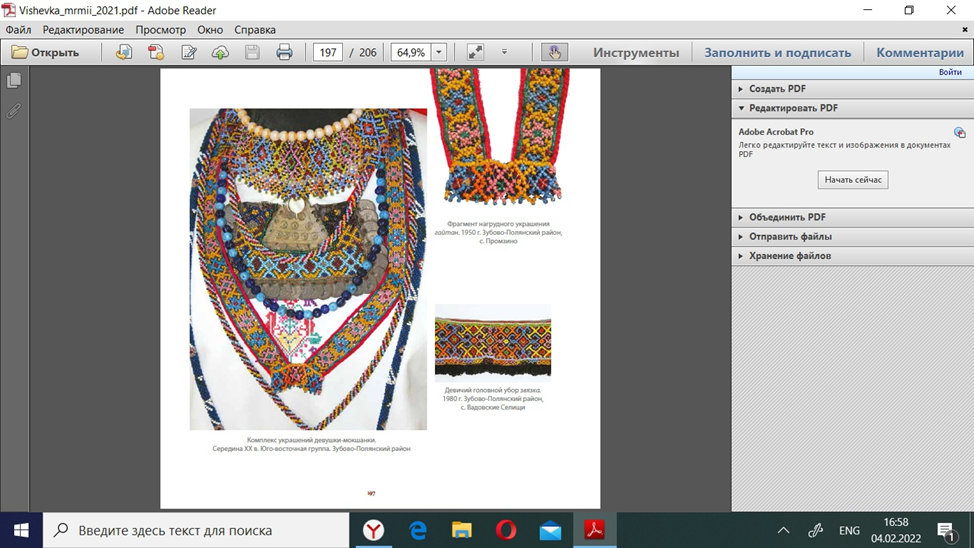 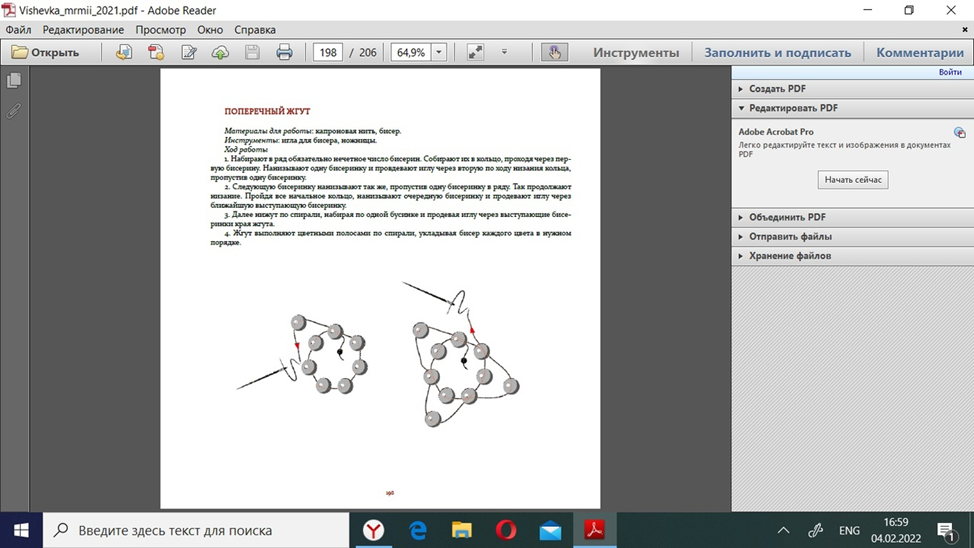 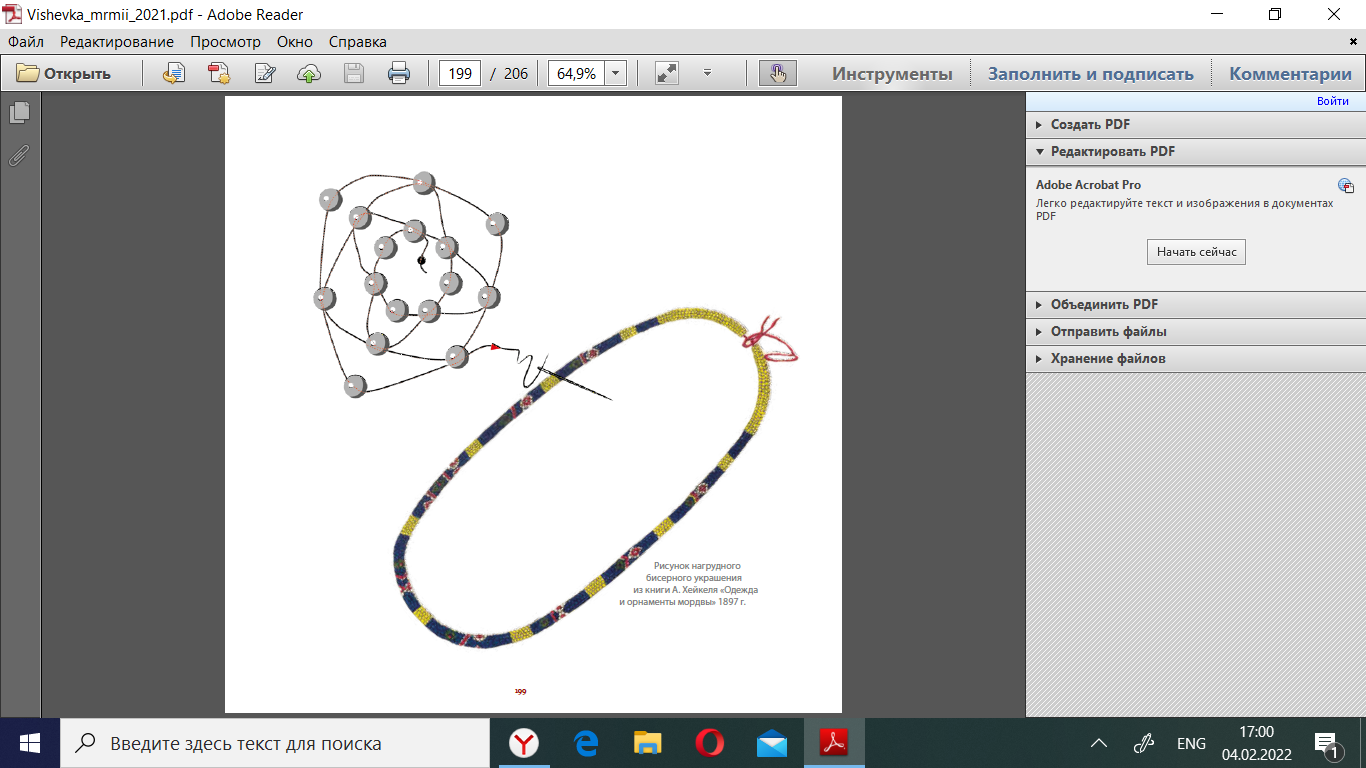 